Investiții
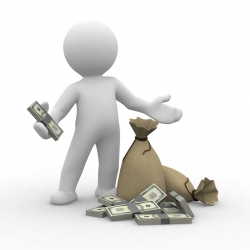 Drumuri şi poduriLucrari noiReabilitarea sensului giratoriu Calea Buziașului–AEM și suplimentarea cu o bandă de circulație; amenajarea unui sistem eficient de receptare a apelor pluviale (Ciarda Roșie)valoare 3.000 mii leiAmenajare de parcări auto în zona intrării Clopotului (cartier Dâmbovița), zonele Gheorghe Lazăr și Str. Balea (Mehala – zona cimitirelor ortodoxe) și în zona blocurilor din Ciarda Roșie;valoare 7.500 mii leiConstruirea de trotuare în cartierele Plopi și Crișan (Plopi, Ghiroda, Aeroport);valoare 500 mii leiReabilitarea străzii Ioan Mureșan (fosta Ștefan Stâncă). valoare500 mii leiCheltuieli pentru elaborarea studiilor de prefezabilitate, a studiilor de fezabilitate, a proiectelor şi a altor studii aferente obiectivelor de investiţiiDALI+SF+PT+DDE  Construirea unor pasaje rutiere pentru supratraversarea căii ferate în următoarele puncte de intersecţie: Str. Enric Baader cu Str. Aristide Demetriade (zona triaj Gara de Est),  Str. Gheorghe Adam cu Str. Avram Imbroane (zona UMT- Continental) și Calea Bogdăneştilor cu Str. Gării (zona Solventul)valoare 4.000 mii lei**(Variantă: DALI + SF – valoare 1000 mii lei)DALI+SF+PT+DDE+ EXECUȚIEConstruirea unui sens giratoriu la intersecția străzilor Grigore Alexandrescu cu Calea Torontalului (Mehala);valoare 500 mii lei**(Variantă: DALI + SF – valoare 1000 mii lei)DALI+SF+PT+DDE  Lărgirea la 4 benzi de circulaţie pe porţiunea de drum de la intersectia străzilor Demetriade cu Divizia 9 Cavalerie, continuare cu  intersectarea străzii Pictor Ion Zaicu, până la intersectarea străzii Gheorghe Lazăr.valoare 800 mii lei**(Variantă: DALI + SF - valoare 150 mii lei)StrăziB. Lucrări noiReabilitarea în proporție de 20%-30% din suprafața totală a spațiilor verzi aflate între carosabil și trotuare prin menajarea optimă a solului și investirea în plantarea de arbuști decorativi și plante decorative în locurile unde lăţimea este mai mare de 1,5 metri şi pavarea cu dale de ciment unde este mai mică de 1,5 metri;valoare 400 mii leiÎnvățământÎnvăţământ preşcolar şi primarCheltuieli pentru elaborarea studiilor de prefezabilitate, a studiilor de fezabilitate, a proiectelor şi a altor studii aferente obiectivelor de investiţiiDALI+SF+PT+DDE Construirea unei săli de sport pentru Școala Generală nr. 19 Avram Iancu- sediul din Bulevardul Cetații (Mehala);valoare300 mii lei**(Variantă: DALI + SF - valoare 80 mii lei)DALI+SF+PT+DDE Construirea unei săli de sport pentru Grădinița cu Program Prelungit nr.32, Str C-tin Brăiloiu nr.2 (Girocului)valoare 300 mii lei**(Variantă: DALI + SF - valoare 80 mii lei)DALI+SF+PT+DDE Construirea unei creșe, grădinițe și școală cu clasele 1-8 în Zona Calea Aradului;valoare350 mii lei**(Variantă: DALI + SF - valoare 70 mii lei)DALI+SF+PT+DDE Construirea unei creșe- grădiniță Cartierul Soarelui;valoare350 mii lei**(Variantă: DALI + SF - valoare 70 mii lei)DALI+SF+PT+DDEConstruirea unei grădinițe în zona Steaua; valoare350 mii lei**(Variantă: DALI + SF - valoare 70 mii lei)	DALI+SF+PT+DDE Construirea unui teren de sport în incinta Colegiului Național Bănățeanvaloare100 mii lei**(Variantă: Execuție teren sport- valoare 100 mii lei)Învăţământ secundar superiorReabilitarea termică a căminului nr. 1, din cadrul Liceului Tehnologic Transporturi Auto Timișoara: (Freidorf);valoare800 mii leiReparația capitală a căminului nr.1(prin schimbarea tâmplariei din lemn cu tâmplărie PVC, reparații și igineizare, dotare cu mobilier-camere, etajele superioare 2 și 3) din cadrul Liceului Tehnologic Transporturi Auto Timișoara: (Freidorf);valoare1.000mii leiReabilitare, amenajare și modernizare- Cantină școlară - din cadrul Liceului Tehnologic Transporturi Auto Timișoara: (Freidorf);valoare1.500mii leiReparație capitală, amenajare și modernizare - Sală sport  - din cadrul Liceului Tehnologic Transporturi Auto Timișoara: (Freidorf);valoare 1.000mii leiÎntreţinere grădini, parcuri, zone verzi, baze sportive şi de agrementLucrări noiAmenajarea unui spațiu destinat unei piețe volante lângă Parcul Petofi Șandor;valoare 100 mii leiReabilitarea și modernizarea pieței de pe Str. Electronicii (Ciarda Roșie);valoare 500 mii leiReabilitarea și modernizarea pieței Doina; valoare 500 mii leiReabilitarea și modernizarea pieței Badea Cârțan; Amenajarea unui parc pe Str. Martir Cernăianu (Mehala);valoare 100 mii leiAmenajarea unui parc în Ciarda Roșie;valoare 100 mii leiRealizarea unei centuri de copaci în zona de Nord - Vest a orașului (Calea Aradului, Calea Torontalului), lată de 60 m şi lungă de 1 km;valoare 100 mii leiCheltuieli pentru elaborarea studiilor de prefezabilitate, a studiilor de fezabilitate, a proiectelor şi a altor studii aferente obiectivelor de investiţiiDALI+SF+PT+DDE Construirea unui teren de sport multifuncţional lângă stația Peco din zona Freidorf;valoare 50 mii leiDALI+SF+PT+DDE pentru construirea unui complex pentru agrement și odihnă, care să cuprindă un complex de bazine cu apă termală, o zonă verde pentru odihnă și o sală de sport cu 1.000 de locuri, în zona Ovidiu Balea (Aqua Park) (Mehala)- 								valoare 500 mii leiAlimentări cu apă şi amenajări hidrotehniceLucrări noiConstruirea de fântâni cu apă potabilă în zonele: Str. Munteniei colț cu Str. Martir Cernăianu, Str. Cernea (Stadion, Negoiu și Pârvan), Str. Răscoala din 1970 colț cu Str. României. 								valoare 150 mii leiCultură, recreere şi religieFinanțare pentru finalizarea construcției Bisericii Ortodoxe situate în Str. Nicolae Cocea (Ciarda Roșie);								valoare 500 mii leiFinanţare pentru desfăşurarea proiectului “Învăţăm să reciclăm” pe axa tematică “Timişoara creativă”. Un proiectcultural educativ desfășurat de Asociația “Teatru pentru tine”- care își propune să promoveze reciclarea, colectarea selectivă si importanța protejării mediului în rândul copiilor cu vârste cuprinse între 6-12 ani.									valoare 70 mii leiFinanțare pentru organizarea unei expoziții de arta fotografică care să reunească artiști fotografi din Timișoara și Novi Sad (Serbia). Evenimentul urmează să faca parte dintr-o suită de evenimente premergătoare anului 2021 – când Timișoara și Novi Sad vor purta titlul de Capitale Culturale Europene. 									valoare 45 mii lei66.02.  SănătateFinanțare pentru derularea programului de prevenție și tratament  “Timișoara STOP FUMAT” implementat de Fundația Cardioprevent. Programul își propune să informeze un număr de peste 10.000 de persoane în legătură cu efectele nocive pe care le are consumul de tutun asupra oragnismului și să trateze un număr de 100 de persoane care aleg să renunțe la fumat – aigurând atât consultul de specialitate cât și medicamentația necesară.  valoare 150 mii lei